Årsberetning 010118 - 311218Styrets sammensetning i perioden:Leder                	Bjørnar NyborgNestleder         	Thor KiellandSekretær          	Knut NordbøKasserer           	Erling AabakkenStyremedlem	Anne – Grete Sørum JohansenStyremedlem  	Bjørg Johansen Varamedlem        	Jan – Erik AndreassenVaramedlem         	Kjell GillingsrudValgkomite      	Trond Østby                          	Per LundeRevisor:            	Arvid GladsøVararevisor      	Bente NyborgOslofjord heimevernsdistrikt 01 har vært avdelingens vertsavdeling med G-9 (sivilt/militært samarbeid) og virksomhetskontrollør som kontaktpersoner. Styret er fremdeles svært godt fornøyd med å ha Oslofjord heimeverns-distrikt 01 som vertsavdeling. Samarbeidet er godt og avdelingen har blitt møtt med velvilje og har fått den støtte en har bedt om.Rekruttering/medlemmerI februar ble det sendt ut brev til 40 potensielle nye medlemmer, vesentlig i Halden-området. Dette førte til 10 innmeldinger i løpet av våren. I tillegg har vi fått ytterligere 3 innmeldinger i løpet av året. 4 av våre medlemmer døde i løpet av året og 3 meldte seg ut. Ved utgangen av året har vi da 92 medlemmer, 6 mere enn for ett år siden.Vi har følgende aldersfordeling: 40-49:2, 50-59:7, 60-69:35, 70-79:33, 80-89:15. Dette gir en gjennomsnittsalder på 70 år, det samme som i fjor, noe som er relativt lavt for en seniorforening.Virksomheten i periodenDet har vært avviklet 5 styremøter og 10 medlemsmøter, inklusiv årsmøte 8. februar, sommeravslutning med besøk på Marinemuseet i Horten og båttur Sandefjord – Strømstad 19. juni og års - avslutning med julemiddag 11. desember. 
Alle møter, med unntak av sommeravslutningen, ble holdt i Håndverkerforeningens lokaler. Gjennomsnittlig frammøte på møtene/arrangementene har vært 24, som er en økning på 4 fra i fjor. Vi hadde 2 møter med uforklarlig lav deltakelse, ellers er styret tilfreds med frammøtet.
Samarbeidet med Håndverksforeningen i Halden om lån av deres møtelokale fungerer utmerket. Leien er rimelig (fra 2019 kr 450,- pr møte, økning på kr 50,- fra tidligere år), og vi har faste møter (2.torsdag i måneden) på kveldstid (1830 – ca 2100). Lokalene ligger sentralt i Halden med gode parkeringsmuligheter. Rimeligere lokaler, som dekkes i sin helhet av vår vertsavdeling, kan neppe skaffes i Halden.Medlemsmøtene har blitt bruk til foredrag og til orienteringer om foreningssaker og diskusjoner/vedtak i styremøtene. Følgende foredrag er gjennomført (tallene i parentes er antall deltakere):11. jan: Fredrikshald Borgervæpning, Thorbjørn A. Østby (25)8 mar: Politireformen, politistasjonssjef Roger Johannessen(23)12. apr: Bergheim Bo og aktivitetssenter, rådgiver Inger Lund Olsen(26) 3. mai: Søppel, avfall og nye utfordringer for Halden, fagleder 		renovasjon, Kåre Edvardsen(20)13. sep: Halden; Kommuneplan – samfunnsplan, spesialrådgiver Espen Sørås(23)11. okt: Raskere bosetting av flyktninger i Halden, leder for flyktningearbeidet i Halden, Karin Oraug(16)8.nov: Helse og omsorg i Halden, kommunalsjef for helse og omsorg, Veronica Aam (23)Medlemmene har uttrykt til dels stor tilfredshet med de temaene som har blitt presentert. Styret har lagt vekt på å informere på medlemsmøtene fra styremøter, og informasjon fra sentralt hold som ikke fremkommer i medlemsbladet  ”Kontakt”. Styret har også gjort de innspill til sentralt hold som vi har vært invitert til og/eller har funnet nødvendig.Arrangementene i avdelingen ut over vanlige møter har vært sommeravslutningen med besøk på Marinemuseet og båttur Sandefjord – Strømstad og julemiddag i «egne» lokaler. Begge disse arrangementene har fått svært god tilbakemelding og det vil bli gjennomført lignende arrangementer i 2019. DiverseAvdelingens hjemmeside synes fremdeles lite besøkt. Medlemmene oppfordres til å benytte siden, som blant annet inneholder møteinvitasjoner og oppsummering av medlemsmøtene, i tillegg til en del nyttig informasjon fra FSF sentralt.Avdelingen var representert på FSFs lederkonferanse med leder Bjørnar Nyborg.4 medlemmer har fylt runde år (70/80/90) i 2018, og har i den anledning mottatt gratulasjoner med blomster fra avdelingen.Servering på medlemsmøtene mot godtgjørelse til rullerende vertskapet fungerer rimelig godt, men det er ønskelig at flere av medlemmene tar på seg vertskapsrollen.Økonomi      Avdelingen har god økonomi, noe som i hovedsak skyldes inntekt avloddsalg på møtene, og at en har fått dekt en del utgifter av vertsavdelingen. Dette gjelder bl a husleie, kontorhold, porto og administrasjon. Loddsalget bærer i stor grad avdelingens økonomi, og det er de aktive medlemmene som her bidrar forbilledlig.Dette har bl a ført til at medlemskontingenten på kr 200,- pr. medlem pr. år kunne har blitt holdt på samme nivå i mange år. Denne går i sin helhet til FSF sentralt. Se for øvrig framlagt revidert regnskap, som viser en beholdning (kasse og bank)  på kr  90.747,25. Driftsresultatet for 2018 viser et overskudd på kr 8.464,77. 
Eldreråd       
Avdelingen har en representant i Halden kommunes eldreråd.       Vedkommende er kurset for oppgaven.Styre-Web	FSFHLD tok i bruk dataverktøyet Styre-Web i 2017, da hovedsakelig som 	et medlemsregister. I februar -18 deltok deler av styret på et kurs som 	presenterte utvidet bruk av verktøyet, med blant annet en økonomi- og 	en arkivmodul. Arkivet er under oppbygging og økonomimodulen vil tas i 	bruk fra og med regnskapsåret 2019. Som navnet tilsier er dette et 	verktøy for styret.
KommunikasjonAvdelingen kommuniserer med medlemmene i hovedsak via internett. 8 medlemmer har dessverre ikke dette og må derfor tilskrives.Halden 3. februar 2019B. Nyborg (sign)          T.Kielland (sign)                       K. Nordbø (sign) Leder                           Nestleder                                   SekretærE.Aabakken (sign)       A-G.S.Johansen(sign)                B. Johansen (sign)Kasserer                       Styremedlem                              Styremedlem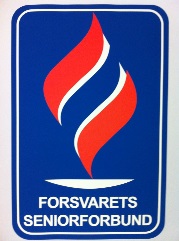 Forsvarets seniorforbund,avd. Halden/Sarpsborg